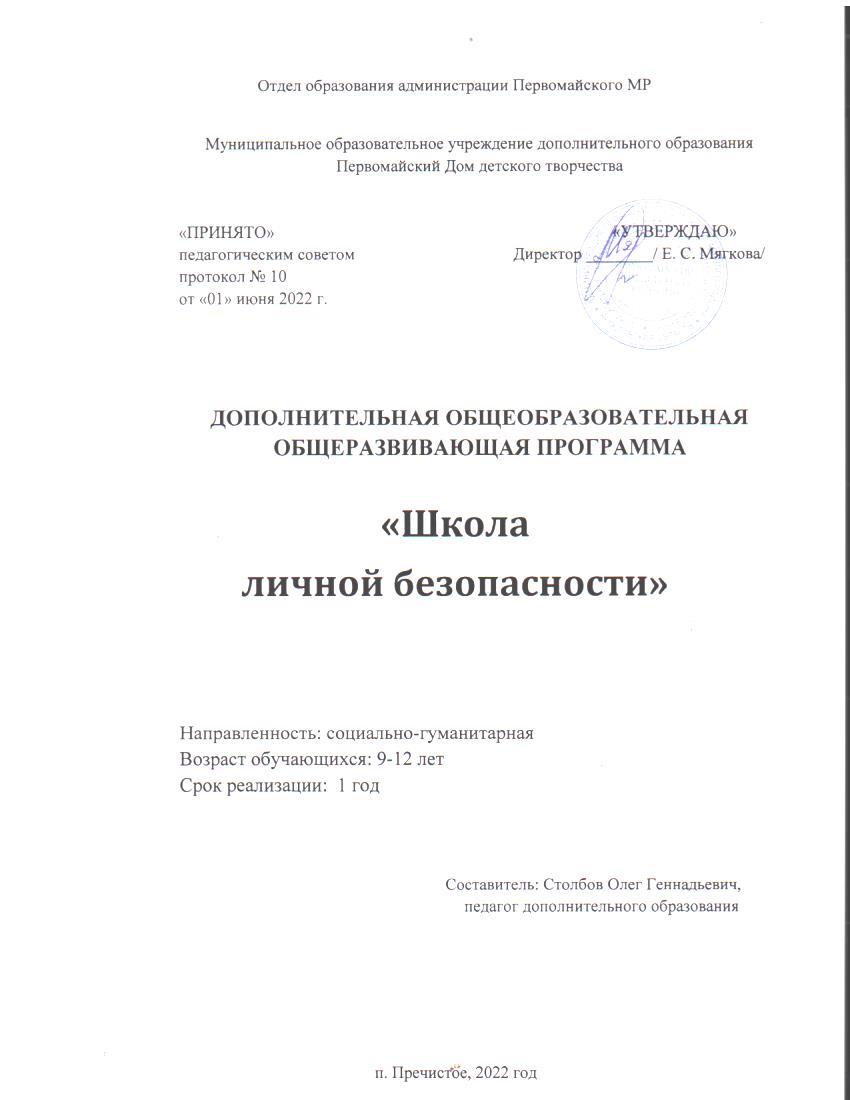 Содержание программыРаздел 1. Комплекс основных характеристик программыПояснительная записка…………………………………стр. 3Цель и задачи программы………………………………стр. 5Содержание программы………………………………...стр. 6Планируемые результаты……………………………….стр. 8Раздел 2. Комплекс организационно-педагогических условий Календарный учебный график…………………………..стр. 10 Условия реализации программы………………………   стр.14 Формы аттестации……………………………………...   стр.14 Оценочные материалы…………………………………    стр.14 Список литературы………………………………….....    стр.16            Приложение                                                                               стр. 18            РАЗДЕЛ 1. Комплекс основных характеристик программы1.2 Пояснительная записка       Дополнительная общеобразовательная общеразвивающая программа «Школа личной безопасности» разработана в соответствии с нормативными документами: - Федеральный закон № 273-ФЗ от 29.12.2012 г. «Об образовании в Российской Федерации»;                                                                                                                                     - Приказ Министерства просвещения Российской Федерации от 09 ноября 2018 года. №196 «Об утверждении Порядка организации и осуществления образовательной деятельности по дополнительным общеобразовательным программам»;                                                        - Письмо Министерства образования и науки РФ от 18.11.2015 № 09-3242 «О направлении информации» (вместе с «Методическими рекомендациями по проектированию дополнительных общеразвивающих программ (включая разноуровневые программы»);                   - Постановление Главного государственного санитарного врача РФ от 28.09.2020 г. № 28 «Об утверждении СанПиН 2.4.3648 - 20 «Санитарно-эпидемиологические требования к организации воспитания и обучения, отдыха и оздоровления детей и молодёжи;                                     -  Приказ Министерства Просвещения РФ от 3 сентября 2019 года №467 « Об утверждении целевой модели развития региональных систем дополнительного образования»;                                                                                                                                                           - Концепция развития дополнительного образования детей до 2030 года (утверждена распоряжением Правительства от 31 марта 2022 г. № 678-р)                                                                                                                                                        - Концепция персонифицированного дополнительного образования детей в Ярославской области. (утверждена постановлением Правительства области  от 17.07.2018 № 527-п (в редакции постановления Правительства области от 15.04.2022 г. № 285-п).                           Направленность программы: социально-гуманитарная.           Развитие современной цивилизации неразрывно связано с проблемами безопасности человека. Безопасность детей – одна из главных и первостепенных задач взрослых. В наши дни все большее место в системе безопасности жизнедеятельности занимает детский травматизм, что доказано показателями статистических данных. В возникновении повреждений наряду с анатомо-физиологическими и психологическими особенностями детей существенное значение имеет незнание детьми правил поведения на дороге и в общественных местах, недостаточность житейских навыков, повышенная детская любознательность, растерянность и страх в чрезвычайных ситуациях, неумение выйти из сложной ситуации, в которой он оказался. В современном обществе родители чаще всего обеспокоены своим материальным благосостоянием и все меньше уделяют внимание вопросам безопасности своих детей, хотя многие родители оберегают и защищают своего ребенка от опасности. Но задача взрослых должна состоять не только в этом, а в том, чтобы подготовить детей к встрече с различными сложными, а порой опасными ситуациями. В настоящее время возрастает роль и ответственность системы образования в деле подготовки населения в области безопасности жизнедеятельности и выработки у граждан Российской Федерации привычек здорового образа жизни. Только через образование можно обеспечить повышение уровня культуры всего населения страны в области безопасности жизнедеятельности и добиться снижения отрицательного влияния человеческого фактора на безопасность жизнедеятельности личности, общества и государства. Актуальность программы обусловлена тем, что в условиях современного мира, повышения уровня опасности и роста технологических аварий и катастроф необходимо совершенствование знаний и умений в области обеспечения личной и общественной безопасности, формирование у детей культуры безопасности жизнедеятельности, выработки умений распознавать угрозы, избегать опасности, грамотно вести себя в чрезвычайных ситуациях. Программа направлена на формирование поведенческих навыков, обеспечивающих защиту жизни и здоровья обучающихся.Педагогическая целесообразностьПедагогическая целесообразность программы призвана расширить кругозор ребенка и дать ему соответствующую возрасту адекватную картину мира, подготовить его к действиям в чрезвычайных ситуациях, привить практические навыки оказания пострадавшим первой доврачебной помощи, изучить правила противопожарной и дорожной безопасности. Недостаточная подготовленность к экстремальным ситуациям может привести к тяжелым, а порой и трагическим последствиям. Не подлежит сомнению, что хорошо подготовленный к экстремальным ситуациям человек более уверен в себе, чем неподготовленный. Подготовленный человек лучше разбирается в особенностях возникающих ситуаций, более правильно оценивает их, предвидит развитие событий, тем самым не позволяет застать себя врасплох. Подготовленный человек действует спокойнее, допускает меньше ошибок и промахов, не создает себе по незнанию дополнительные трудности.Отличительные особенности Программы     Данная программа не ставит масштабных целей и задач, а знакомит учащихся с основами безопасного поведения, приобщает их к активной познавательной работе, полученные учащимися в процессе обучения знания и умения способствуют формированию начальных представлений в данной области и создают перспективу для их дальнейшего развития.       Адресат программы: обучающиеся 9-12 лет.       Для этого возраста характерна познавательная и двигательная активность, любознательность, эмоциональность. Дети отличаются желанием развиваться физически, демонстрировать свои способности, стремлением получать высокую оценку со стороны. В этом возрасте ребенку интересно все, что связано с окружающим миром, расширением его кругозора. Происходит развитие инициативности и самостоятельности ребенка в общении со взрослыми и сверстниками, что в свою очередь делает актуальным знакомство с правилами безопасного существования в окружающей действительности.Объем и срок освоения: программа рассчитана на 1 год обучения, общее количество часов 34.Режим  занятий: 1 занятие в неделю, продолжительность занятия 40 минут.Форма обучения – очная.Методы обучения: Словесные (рассказ, беседа, лекция с элементами беседы); Наглядные (демонстрация плакатов, учебных видео роликов, электронных презентаций, материальной базы);Практические (тренировочные упражнения, решение теоретических и практических задач, экскурсии, оформление творческих работ и др.).Формы обучения – беседы, ролевые игры, экскурсии, практические занятия, просмотры тематических видеосюжетов, викторины, встречи с сотрудниками полиции, медпункта, пожарной части.       В процессе обучения активно используются различные формы проведения групповых занятий: игровые задания, тесты, викторины, которые вызывают у детей желание развивать творческую деятельность в усвоении пройденных тем. 1.2 Цель и задачи программыЦель программы: формирование социального опыта ребенка, осознание им необходимости уметь применять полученные знания в нестандартной ситуации.Задачи программы:Образовательные:- ознакомить с опасностями, угрожающими человеку в современной жизни;-  получение знаний о безопасном поведении человека в опасных и чрезвычайных ситуациях; - формирование умений оценивать ситуации, опасные для жизни и здоровья, безопасного поведения в опасных и чрезвычайных ситуациях;- выработка навыков правильного поведения в экстремальных ситуациях.- научить оказывать первую доврачебную помощь при возникновении чрезвычайных ситуаций.Развивающие: - развитие духовных и физических качеств личности, обеспечивающих правильное поведение в экстремальных ситуациях; - способствовать развитию лидерских качеств подростков; - развитие умений работать в группе, коллективе;- развитие самостоятельности и личной ответственности за свои поступки, на основе представлений о нравственных нормах, социальной справедливости.Воспитательные:- воспитывать чувство ответственности за личную безопасность, ценностного отношения к своему здоровью и жизни и жизни окружающих; - воспитывать умение работать в команде, уважительное отношение к товарищам, эмоционально-нравственную отзывчивость, понимания и сопереживания чувствам других людей; - воспитать навыки адекватного поведения в различных неожиданных ситуациях. 1.3 Содержание программыУчебный планСодержание учебного планаВводное занятие. Инструктаж по ТБ.Раздел 1. Опасные ситуации природного характера. Теория: Погода и её основные показатели. Опасные природные явления (гроза, гололёд, снежный занос, метель) и правила безопасного поведения до и во время опасных природных явлений. Водоёмы в черте города. Состояние водоёмов в различное время года. Меры безопасного поведения на водоёмах в различное время года.                                                                                         Практика:  Отработка навыков безопасного поведения во время опасных природных явлений.                                                                                                                                  Формы контроля: наблюдение, тестированиеРаздел 2. Опасные ситуации техногенного характера. Теория: Основные правила пожарной безопасности. Пожар в жилище и причины его возникновения. Пожарная безопасность, основные правила пожарной безопасности в жилище. Личная безопасность при пожаре. Опасные и аварийные ситуации, которые могут возникнуть в жилище в повседневной жизни. Общие правила безопасного поведения в быту. Безопасное обращение с бытовыми приборами, бытовым газом, средствами бытовой химии. Соблюдение мер безопасности при работе с инструментами и компьютером. Профилактика травм при занятиях физической культурой и спортом.                                                                                        Практика:  Анализ поведенческих ситуаций при пожаре и др. опасных ситуациях в быту. Экскурсия в пожарную часть с. Семеновское.                                                                                                                              Формы контроля: наблюдение, практическая работа.Раздел 3. Опасные ситуации социального характера. Теория: «Правила безопасного поведения в школе и дома» Криминальные ситуации в городе. Меры личной безопасности при общении с незнакомыми людьми и профилактика возникновения криминальной ситуации. Некоторые общие правила безопасного поведения дома для профилактики криминальных ситуаций. Безопасность у телефона. Воры в квартире. Безопасность на улице. Знание своего города и его особенностей. Умение предвидеть события и избегать опасных ситуаций. Умение выбрать безопасный маршрут движения по населенному пункту, знание расположения безопасных зон в своем поселке (отделение полиции, медпункт и др.). Умение соблюдать правила безопасности в общественных местах, в толпе, в школе.                                                                      Практика:   Отработка навыков безопасного поведения на улице своего села, квартиры, дома. Экскурсия по населенному пункту.                                                                                                                             Формы контроля: наблюдение, промежуточный контроль: тестирование, практические задания.Раздел 4. Дорожно-транспортная безопасность. Теория: Дорога и участники дорожного движения Азбука дорожной безопасности. История колеса и дорог. История появления автомобиля. Краткая характеристика видов современного транспорта. Городская дорога, улица, загородная дорога, автомагистраль. Участники дорожного движения. Правила поведения участников дорожного движения. ПДД. Общие положения. Некоторые термины. Основные правила безопасного поведения при пользовании транспортными средствами. Дорожные знаки. ДТП. Причины их возникновения и возможные последствия.                                                                                                                               Практика: Экскурсия по дорогам и улицам населенного пункта.  Составление маршрута «дом – школа – дом». Анализ поведенческих ситуаций на дорогах.                                                                                                                         Формы контроля: наблюдение, презентация творческих работ.Раздел 5. Основы медицинских знаний и оказание первой доврачебной помощи. Теория: Первая помощь при травмах. Первая помощь при перегревании и тепловом ударе, при ожогах и обморожении. Первая помощь при отравлении жидкостями, пищей, парами, газом. Первая помощь при попадании инородных тел в глаз, ухо, нос. Первая помощь при укусах насекомых, змей, собак и кошек.                                                                                 Практика: Отработка навыков оказания первой доврачебной помощи при возникновении опасных ситуаций. Экскурсия в амбулаторию с. Семеновское.                                                                                                                           Формы контроля: наблюдение, практическое занятие.Раздел 6. Подготовка к активному отдыху на природе. Теория: Природа и человек. Общение с живой природой – естественная потребность человека для развития своих духовных и физических качеств. Активный отдых на природе и необходимость подготовки к нему.                                                                    Практика: Ориентирование на местности. Способы определения сторон горизонта. Определение своего места нахождения и направления движения на местности. Подготовка к выходу на природу. Порядок движения по маршруту.                                                                                                                                                                                                                                                          Формы контроля: наблюдение, практическая работа.Итоговое занятие: выполнение практических заданий.1.4 Планируемые результаты        Результаты освоения программы  «Школа личной безопасности» направлены на формирование знаний и умений, востребованных в повседневной жизни, позволяющих адекватно воспринимать окружающий мир, предвидеть опасные и чрезвычайные ситуации и в случае их наступления правильно действовать. Ожидаемый результат обучения по данной программе в наиболее общем виде может быть сформулирован как способность обучающихся правильно действовать в опасных и чрезвычайных ситуациях социального, природного и техногенного характера. В результате обучения по программе ребенок будет знать: - о существующих опасных и чрезвычайных ситуациях природного, техногенного и социального характера в современных условиях жизнедеятельности; - элементарные правила поведения дома, в школе, на улице, в транспорте, на проезжей части, в лесу, на водоёмах; - простейшие правила оказания первой доврачебной помощи в экстремальной ситуации.- названия государственных служб по обеспечению безопасности жизнедеятельности населения. будет уметь: - оценивать ситуации, опасные для жизни и здоровья человека;-  объяснять элементарные способы самозащиты, применяемые в конкретной ситуации;- использовать приобретенный на занятиях опыт в реальной и повседневной жизни: (действия в опасных и чрезвычайных ситуациях; пользования бытовыми приборами; соблюдения общих правил безопасного дорожного движения; соблюдение мер пожарной безопасности дома и на природе; соблюдения мер безопасного поведения на водоёмах в любое время года; оказание первой доврачебной помощи в неотложных состояниях; вызов (обращение) за помощью в случае необходимости соответствующих служб экстренной помощи).      У  ребенка будут сформированы навыки адекватного поведения в различных неожиданных ситуациях, умение работать в команде, самостоятельно принимать решение, уважительное отношение к товарищам, отзывчивость, чувство понимания и сопереживания чувствам других людей, осознание ответственности человека за общее благополучие.                                           Раздел 2. Комплекс организационно-педагогических условий2.1. Календарный учебный график2.2. Условия реализации программы- материально-технические условия:  учебный кабинет (хорошо освещен, уютная обстановка), мультимедийное оборудование (ноутбук, интерактивная доска, проектор), сумка медицинская, набор шин, носилки медицинские.. - методические материалы: методические разработки методические рекомендации к практическим занятиям, наглядные пособия, демонстрационные карточки, мультимедийные средства обучения (презентации, видеоматериал);- интернет-ресурсы.2.3. Формы аттестации         Вводный контроль: оценка стартового уровня образовательных возможностей учащихся при поступлении в объединение по данной дополнительной общеобразовательной общеразвивающей программе. Проводится в сентябре. Форма контроля – беседа, игра в форме «вопрос-ответ».                                                                                                         Промежуточный контроль: определение степени усвоения обучающимися знаний и умений за полугодие. Определение результатов обучения. Проводится в декабре-январе в форме выполнения практических заданий, участия в школьном конкурсе по безопасности дорожного движения.         Итоговая диагностика представляет собой оценку качества усвоения учащимися содержания дополнительной общеобразовательной общеразвивающей программы за весь период обучения и проводится по окончании срока обучения, определение уровня сформированности у обучающихся сознательного  и ответственного отношения к вопросам личной безопасности и безопасности окружающих. Форма итоговой аттестации: выполнение практических заданий (приложение №1).      Критериями оценки уровня освоения программы служат: активность участия детей в мероприятиях школьного и муниципального уровня, проявление творческих способностей, самостоятельности, общая культурная грамотность на дороге.2.4. Оценочные материалы       В соответствии с целями и задачами программой предусмотрено проведение мониторинга и диагностических исследований обучающихся.         Работа обучающихся, оценивается по результатам освоения Программы (высокий, средний и низкий уровни): по предъявлению знаний, умений, навыков, возможности практического применения в различных ситуациях.       Высокий уровень освоения программы: обучающийся  демонстрирует высокую заинтересованность в учебной и творческой деятельности, которая является содержанием программы, показывает широкие возможности практического применения приобретенных
знаний умений и навыков.
      Средний уровень освоения программы: обучающийся демонстрирует достаточную заинтересованность в учебной и творческой деятельности, которая является содержанием программы, может применять на практике в своей деятельности приобретенные знания, умения и навыки.      Низкий уровень освоения программы: обучающийся демонстрирует слабую заинтересованность в учебной и творческой деятельности, которая является содержанием программы, не стремится самостоятельно применять на практике в своей деятельности приобретенные знания, умения и навыки.1 балл – низкий уровень
2 балла – средний уровень
3 балла – высокий уровеньОценивание результатов теоретических знаний:- низкий уровень – менее 40% правильных ответов- средний уровень – 40-80% правильных ответов- высокий уровень – более 80% правильных ответовОценивание результатов практических умений и навыков:- высокий уровень – самостоятельно выполняет задание без помощи педагога- средний уровень – выполняет задание с небольшой помощью педагога- низкий уровень – выполняет задание только с помощью педагога и под постоянным контролемУровень освоения обучающимися дополнительной общеобразовательной программыУровень освоения обучающимися дополнительной общеобразовательной программыИндивидуальная карточка обучающегося по результатам освоения дополнительной общеобразовательной общеразвивающей программы «Школа личной безопасности»Фамилия, имя обучающегося ___________________________________________________2.5 Список литературы:для педагога Белая К.Ю., Зимонина В.Н. , Кондрыкинская Л.А.  Твоя безопасность: Как себя вести дома и на улице. – М.: Просвещение, 2008.Бочаров Е.А. Ступени обучения выживанию: Программно-методическое пособие для педагогов. – М.: ВЛАДОС, 2008.Якупов А. М. Безопасность на улицах и дорогах:: Методическое пособие для учителя. М.: АСТ-ЛТД, 1997.Гальцова Е.А. Изучение правил дорожного движения: Сценарии театрализованных занятий – Волгоград: Учитель, 2007.Дурнев Р.А. Формирование основ культуры безопасности жизнедеятельности учащихся. 5-11 классы: Методическое пособие. – М.: Дрофа, 2008.Поляков В. В. Основы безопасности жизнедеятельности. Учебник для общеобразовательных учебных заведений. – 3-е изд. М.: Дрофа; ДиК, 1998. Карпова Е.В. Игровые классные часы. Основы безопасности жизнедеятельности. 5-8 классы: Учебное пособие. – М.: Центр педагогического образования, 2007.Козловская Е.А., Козловский Е.А. Методические рекомендации: формирование у детей и подростков навыков безопасного поведения на улицах и дорогах. Для педагогов общеобразовательных учреждений. / Авт.-сост. – М.: Изд. Дом Третий Рим, 2006.Анастасова Л. П. Основы безопасности жизнедеятельности.: учеб. Для общеобразоват. Учреждений/ Л. П. Анастасова, П. В. Ижевский, Н. В. Иванова. – 2е изд. – М. : Просвещение, 2010. – 55с. : ил. Надеждина В. Правила дорожного движения для детей. – М.: АСТ, 2006.Смирнов А.Т., Хренников Б.О. , Р.А. Дурнев. Основы безопасности жизнедеятельности: Справочник для учащихся – М.: Просвещение, 2007.Таркова Е.Ф., Шумилова В.В., Профилактика детского дорожно-транспортного травматизма в начальной и средней школе: Уроки, классные часы, внеклассные мероприятия, занятия с родителями /Авт.-сост., – Волгоград: Учитель, 2008.Шумилова В.В., Кузьмина Т.А. Профилактика детского дорожно-транспортного травматизма: Система работы в образовательном учреждении. – Волгоград: Учитель, 2007.Яковлев Д.Е. , Лобашкина В.А. ,  Хренников Б.О. Безопасность дорожного движения: Программы для системы дополнительного образования детей. – М.: Просвещение, 2009.. Поторочина Е. А. Поурочные разработки по основам безопасности жизнедеятельности: 1 класс. – М,: ВАКО, 2008. – 128с. – (В помощь учителю). .Правила дорожного движения Российской Федерации, М: Эксмо, 2020.для обучающихся и родителейАкимов В.А., Дурнев Р.А., Миронов С.К. Основы безопасности жизнедеятельности. Защита от чрезвычайных ситуаций: энциклопедический справочник. 5-11 классы. – М.: Дрофа, 2008.Радзиевская Л.И. «Ты и животные» серия «Азбука безопасности». – М., 2009.Радзиевская Л.И. «Ты и лес» серия «Азбука безопасности». – М., 2007.Радзиевская Л.И. «Ты и огонь» серия «Азбука безопасности». – М., 2009.Соколова О.В. Правила поведения в опасных ситуациях. – СПб.: ИД «Литера», 2010.Цвилюк Г. Е. Азы безопасности: Книга для детей и родителей. М.: Просвещение, 1994. Приложение Вводный контрольВопросы для беседы:Что такое опасная ситуация?Какие опасные ситуации могут подстерегать вас в вашем населенном пункте?С какими опасными ситуациями вам приходилось встречаться? Какие опасные явления природного характера вы знаете?Что такое водоём? Какие опасности подстерегают нас дома?Умеете ли вы пользоваться телефоном?Какие виды транспорта вы знаете?Какие опасные ситуации могут возникнуть во время прогулки по лесу?Что делать, чтобы не мёрзнуть зимой?Промежуточный контрольПримерный перечень заданий промежуточного тестаВ доме отключили свет. Чем наиболее безопасно воспользоваться для освещения?А) фонариком;Б) свечой;В) зажигалкой;Г) спичками.В квартире начался пожар. Что необходимо сделать?А) быстро выйти на улицу и вызвать спасателей;Б) постараться потушить пожар самостоятельно;В) открыть все окна в квартире;Г) все способы правильны.Какое сидение в автомобиле могут занимать дети до 12 лет?А) рядом с водителем;Б) место водителя;В) заднее сидение.Опасно гулять в одиночку с наступлением темноты потому, что:А) скучно;Б) не видно дороги;В) может подстерегать преступник.Почему в школах и других общественных зданиях выходные двери из помещений устраивают открывающимися наружу?А) чтобы в случае возникновения пожара двери не мешали выходу и не создавали скопления людей;Б) чтобы было теплее.Какой вред наносит пожар организму человека?А) ушиб;Б) перелом;В) получение ожогов;Г) вреда нет.Единый номер вызова экстренной службы.А) 103;Б) 101;В) 102;Г) 112.Какая служба входит в систему обеспечения безопасности населенного пункта?А) служба связи;Б) служба газа;В) справочная служба;Г) служба погоды.Вам кажется, что кто-то идет за вами следом. Ваши действия:А) перейдете несколько раз улицу и, убедившись в своих подозрениях, побежите в людное место;В) остановитесь и уясните причину преследования;В) броситесь бежать к телефонной будке.Причиной пожара в жилых зданиях может стать:А) отсутствие первичных средств пожаротушения;Б) неисправность внутренних пожарных кранов;В) неосторожное обращение с пиротехническими изделиями.Опасными местами в любое время суток могут быть:А) подворотни, заброшенные дома, закрытые задние дворы, пустыри, пустующие стройплощадки;Б) парикмахерская, ремонтная мастерская, любой магазин;В) отделение милиции, пожарная часть, почта, больница, поликлиника.Что делать, если в квартире прорвало трубу с водой?А) перекрыть воду;Б) мыть пол.Что ты будешь делать, если вдруг дома загорится телевизор?А) выдерну вилку из розетки и накрою прибор одеялом;Б) буду тушить водой;В) буду звать на помощь;Г) ничего делать не буду.Что такое «Опасная ситуация»?А) крупномасштабная опасность;Б) чрезвычайная ситуация в природе;В) экстремальная ситуация в городе;Г) в которой возникает прямая угроза жизни и здоровью человека.При вызове службы безопасности сообщите следующие сведения:А) адрес соседей;Б) адрес, объект (во дворе, в квартире, в подвале и т. д), номердома, подъезда, квартиры, свою фамилию и телефон;В) только причину обращения в службу безопасности;Г) только номер дома.Возникновение опасной ситуации в жилище может возникнуть из-за:А) неосторожного обращения с огнем и химическими препаратами;Б) отключения электричества;В) сломанных игрушек;Г) отключения воды.Система оцениванияКаждое правильно выполненное задание оценивается 1 баллом.Максимальное количество баллов – 16.Зачет ставится, если учащийся по результатам работы набрал 12 и более баллов (процент выполнения работы составляет 75% и более).Практические заданияВо время прогулки по лесу началась гроза. Ваши действия.Ваши действия при грозе в квартире.Правильное поведение при работе с компьютером.Ваши действия при воспламенении электропроводки.Вы с другом оказались дома одни. В это время в дом постучал незнакомый вам человек. Ваши действия в конкретной ситуации.Итоговый контрольЗадание 1. Решение кроссворда.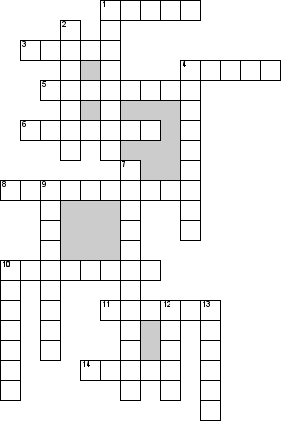 По горизонтали1. Особая химическая реакция, воспламенение с мгновенным расширением образовавшихся газов, производящее разрушительные действия.3. Крупный населенный пункт, управляемый по особому положению, административный, промышленный и торговый центр.4. Бурное ненастье с дождем, громом и молниями.5. Предмет для очередности пропуска участников дорожного движения через определенный участок дороги.6. Слой плотного льда, который образуется на земной поверхности и на предметах.8. Временное затопление значительной части суши.10. Человек, который совершает поездку в транспортном средстве.11. Состояние атмосферы в определенном месте и в определенное время.14. Пространство между двумя рядами домов в населенных пунктах для проезда и прохода.По вертикали1. Человек, управляющий каким-либо транспортным средством.2. Положение, выражающее определённую закономерность, постоянное соотношение каких-либо явлений.4. Преступник, который занимается грабежом, открытым похищением.7. Человек, который регулирует движение на дорогах.9. Транспортное средство, имеющее два колеса и более, и приводимое в движение мускульной силой человека, находящегося на нем.10. Лицо, находящееся вне транспортного средства на дороге и не производящее на ней работу.12. Быстрое отделение и падение массы горных пород на крутом склоне.13. Повреждение какого-нибудь механизма, машины, устройства во время работы, движения.Ответы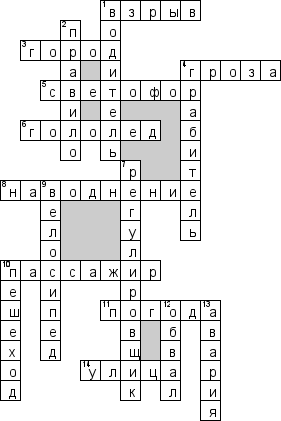 2 Выполнение практических заданий1. Конкурс. Езда на велосипеде на макете «улица-дорога» в спортивном зале.2. Вы заблудились в лесу. Опишите последовательность ваших действий в конкретной ситуации.3. Во время похода ваш товарищ подвернул ногу и не может самостоятельно передвигаться. Ваши действия.4. Оказание первой доврачебной помощи при обморожении, тепловом ударе.№ п/пНаименование раздела, темыКоличество часовКоличество часовКоличество часовФормы аттестации/контроля№ п/пНаименование раздела, темыВсегоИз нихИз нихФормы аттестации/контроля№ п/пНаименование раздела, темыВсегоТеорияПрактикаФормы аттестации/контроляВводное занятие. Инструктаж по ТБ. 11Вводный контроль, беседа1Опасные ситуации природного характера312Текущий, наблюдение2Опасные ситуации техногенного характера716Текущий, наблюдение.3Опасные ситуации социального характера716Промежуточный контроль, тестирование, выполнений практических заданий4Дорожно-транспортная безопасность826Текущий, наблюдение.5Основы медицинских знаний и оказание первой доврачебной помощи413Текущий, наблюдение.6Подготовка к активному отдыху на природе 312Текущий, наблюдение.Итоговое занятие11Итоговый контроль, решение кроссворда, выполнение практических заданийИтого34925№МесяцЧислоВремя проведения занятияФорма занятияКол-во часовТема занятияМесто проведенияФорма контроляРаздел 1. Опасные ситуации природного характераРаздел 1. Опасные ситуации природного характераРаздел 1. Опасные ситуации природного характераРаздел 1. Опасные ситуации природного характераРаздел 1. Опасные ситуации природного характераРаздел 1. Опасные ситуации природного характераРаздел 1. Опасные ситуации природного характераРаздел 1. Опасные ситуации природного характераРаздел 1. Опасные ситуации природного характера11Вводное занятие. Инструктаж по ТБ. Психология человека в экстремальных ситуацияхКомпьютерный классВводный контроль, беседа2Дискуссия, игра1Погода и её основные показатели.Наблюдение3Беседа, тренинг1Опасные природные явления (гроза, гололёд, снежный занос, метель) и правила безопасного поведения до и во время опасных природных явлений.наблюдение4Беседа, просмотр видео1Водоёмы в населённых пунктах. Меры безопасного поведения на водоёмах в различное время года. тестированиеРаздел 2 Опасные ситуации техногенного характераРаздел 2 Опасные ситуации техногенного характераРаздел 2 Опасные ситуации техногенного характераРаздел 2 Опасные ситуации техногенного характераРаздел 2 Опасные ситуации техногенного характераРаздел 2 Опасные ситуации техногенного характераРаздел 2 Опасные ситуации техногенного характераРаздел 2 Опасные ситуации техногенного характераРаздел 2 Опасные ситуации техногенного характера5Беседа, игра1Пожар в жилище и причины его возникновения.наблюдение6-7Экскурсия в пожарную часть с. Семеновское, практикум2Пожарная безопасность, основные правила пожарной безопасности в жилище. Личная безопасность при пожареНаблюдение, практическая работа8Ролевая игра1Опасные и аварийные ситуации, которые могут возникнуть в жилище в повседневной жизни.Практическое занятие9Практическое занятие с элементами беседы1Общие правила безопасного поведения в быту. Безопасное обращение с бытовыми приборами, бытовым газом, средствами бытовой химии.Наблюдение, практическое занятие10Практическое занятие1Соблюдение мер безопасности при работе с инструментами и компьютеромНаблюдение11Беседа1Профилактика травм при занятиях физической культурой и спортом. Устный опросРаздел 3. Опасные ситуации социального характераРаздел 3. Опасные ситуации социального характераРаздел 3. Опасные ситуации социального характераРаздел 3. Опасные ситуации социального характераРаздел 3. Опасные ситуации социального характераРаздел 3. Опасные ситуации социального характераРаздел 3. Опасные ситуации социального характераРаздел 3. Опасные ситуации социального характераРаздел 3. Опасные ситуации социального характера12Беседа, ролевая игра1«Правила безопасного поведения в школе и дома» Криминальные ситуации в населённом пункте.наблюдение13Ролевая игра1Меры личной безопасности при общении с незнакомыми людьми и профилактика возникновения криминальной ситуации.наблюдение14Практическое занятие 1Общие правила безопасного поведения дома для профилактики криминальных ситуаций.Практическая работа15Практическое занятие1Безопасность у телефона. Воры в квартире.Наблюдение, выполнение практических заданий16Экскурсия с выполнением заданий1Безопасность на улице. Знание своего села и его особенностей.Наблюдение, практическая работа17Экскурсия с выполнением заданий1Умение предвидеть события и избегать опасных ситуаций. Умение выбрать безопасный маршрут движения по населённому пункту, знание расположения безопасных зон .(отделение полиции, медпункт и др.).Наблюдение, Промежуточный контроль выполнение практических заданий18Ролевая игра1Умение соблюдать правила безопасности в общественных местах, в толпе, в школе.Наблюдение, Раздел 4. Дорожно-транспортная безопасностьРаздел 4. Дорожно-транспортная безопасностьРаздел 4. Дорожно-транспортная безопасностьРаздел 4. Дорожно-транспортная безопасностьРаздел 4. Дорожно-транспортная безопасностьРаздел 4. Дорожно-транспортная безопасностьРаздел 4. Дорожно-транспортная безопасностьРаздел 4. Дорожно-транспортная безопасностьРаздел 4. Дорожно-транспортная безопасность19беседа1Дорога и участники дорожного движения Азбука дорожной безопасноститестирование20Просмотр презентации1История появления автомобиля. История колеса и дорог. Наблюдение, устный опрос21Просмотр видео1Краткая характеристика видов современного транспортанаблюдение22Просмотр видео. 1Городская дорога, улица, загородная дорога, автомагистральНаблюдение, устный опрос23ролевая игра1Участники дорожного движения. Правила поведения участников дорожного движения.Наблюдение24Практическое занятие1Основные правила безопасного поведения при пользовании транспортными средствамиПрезентация творческих работ25Интерактивная беседа1Дорожные знаки.наблюдение26Просмотр видео1ДТП. Причины их возникновения и возможные последствия. наблюдениеРаздел 5. Основы медицинских знаний и оказание первой доврачебной помощиРаздел 5. Основы медицинских знаний и оказание первой доврачебной помощиРаздел 5. Основы медицинских знаний и оказание первой доврачебной помощиРаздел 5. Основы медицинских знаний и оказание первой доврачебной помощиРаздел 5. Основы медицинских знаний и оказание первой доврачебной помощиРаздел 5. Основы медицинских знаний и оказание первой доврачебной помощиРаздел 5. Основы медицинских знаний и оказание первой доврачебной помощиРаздел 5. Основы медицинских знаний и оказание первой доврачебной помощиРаздел 5. Основы медицинских знаний и оказание первой доврачебной помощи27Беседа, практикум1Первая помощь при перегревании и тепловом ударе, при ожогах и обморожении. Наблюдение, практическая работа28Беседа, практикум.1Первая помощь при отравлении жидкостями, пищей, парами, газом. наблюдение практическая работа29Практическое занятие с учебными манекенами1Первая помощь при попадании инородных тел в глаз, ухо, нос. Первая помощь при укусах насекомых, змей, собак и кошек.наблюдение практическая работа30Экскурсия в Семеновскую сельскую амбулаторию1Первая помощь при травмах.наблюдениеРаздел 6. Подготовка к активному отдыху на природеРаздел 6. Подготовка к активному отдыху на природеРаздел 6. Подготовка к активному отдыху на природеРаздел 6. Подготовка к активному отдыху на природеРаздел 6. Подготовка к активному отдыху на природеРаздел 6. Подготовка к активному отдыху на природеРаздел 6. Подготовка к активному отдыху на природеРаздел 6. Подготовка к активному отдыху на природеРаздел 6. Подготовка к активному отдыху на природе31Интерактивная беседа1Животные вокруг нас. В лес по грибы и ягоды.наблюдение32-33Практическое занятие2Если заблудился в лесу. Ориентирование на местности. Способы определения сторон горизонта. Школьный стадионнаблюдение34Практическое занятие1Итоговое занятиеСпортивный залНаблюдение, конкурс, выполнение практических заданий№ п/пРезультатыФамилия, имяВысокий уровеньСредний уровеньНизкий уровень123высокийсреднийнизкийКоличество%Сроки диагностикипоказателиВводнаяПромежуточнаяИтоговаяТеоретическая подготовка:- теоретические знания- владение специальной терминологиейПрактическая подготовка- практические умения и навыки- владение специальным оборудованием и оснащением